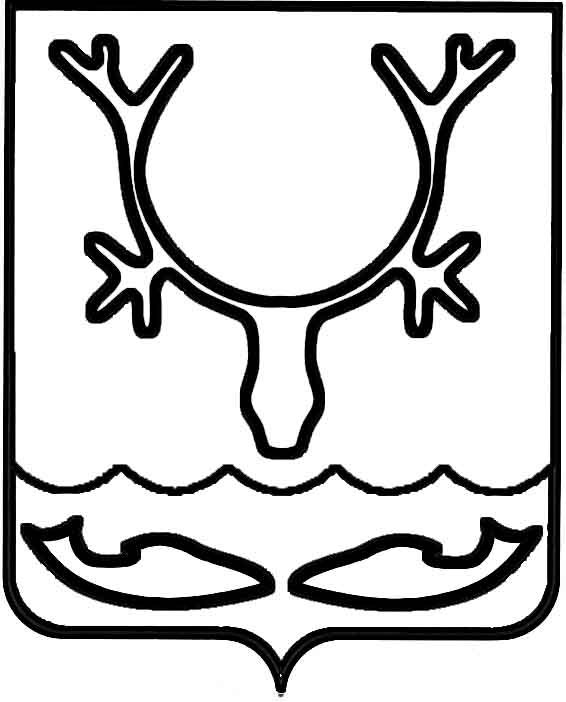 Администрация муниципального образования
"Городской округ "Город Нарьян-Мар"_________________________________________________________________________________. Нарьян-Мар, ул. им. В.И. Ленина, д.12. тел. (818 53) 4-25-81, факс 4-99-71, e-mail: goradm@adm-nmar.ruЗаключение об экспертизерешения Совета городского округа "Городской округ "Город Нарьян-Мар"от 20.05.2016 № 238-р "О муниципально-частном партнерстве в муниципальном образовании "Городской округ "Город Нарьян-Мар"Управление экономического и инвестиционного развития Администрации муниципального образования "Городской округ "Город Нарьян-Мар" – уполномоченный орган по проведению экспертизы действующих нормативных правовых актов муниципального образования "Городской округ "Город Нарьян-Мар" в сфере регулирования предпринимательской и инвестиционной деятельности – 
в соответствии с Порядком проведения оценки регулирующего воздействия проектов нормативных правовых актов муниципального образования "Городской округ "Город Нарьян-Мар" и экспертизы действующих нормативных правовых актов муниципального образования "Городской округ "Город Нарьян-Мар", утвержденным постановлением Администрации муниципального образования "Городской округ "Город Нарьян-Мар" от 24.10.2019 № 1003, рассмотрело решение Совета городского округа "Городской округ "Город Нарьян-Мар" от 20.05.2016 № 238-р 
"О муниципально-частном партнерстве в муниципальном образовании "Городской округ "Город Нарьян-Мар" (далее – Решение), в результате установлено следующее.Решение включено в План проведения экспертизы нормативных правовых актов Администрации муниципального образования "Городской округ "Город Нарьян-Мар" на 2023 год, который утвержден распоряжением Администрации муниципального образования "Городской округ "Город Нарьян-Мар" от 11.01.2023 
№ 13-р. Включение нормативного правового акта в План проведения экспертизы нормативных правовых актов Администрации муниципального образования "Городской округ "Город Нарьян-Мар" на 2023 год было инициировано управлением экономического и инвестиционного развития Администрации муниципального образования "Городской округ "Город Нарьян-Мар.Уведомление о проведении публичных консультаций было направлено 
в Департамент финансов и экономики Ненецкого автономного округа, Прокуратуру Ненецкого автономного округа, Совет городского округа "Город Нарьян-Мар", Уполномоченному по защите прав предпринимателей в Ненецком автономном округе, ООО МСП "Опора России", ИП Сылка А.С., ИП Калининой А.И., 
ИП Кокориной О.П. и размещено на официальном сайте Администрации муниципального образования "Городской округ "Город Нарьян-Мар" в разделе Деятельность/Экономика/Экспертиза действующих НПА и в новостной ленте.В ходе подготовки настоящего заключения были проведены публичные консультации в период: 27.07.2023 – 28.08.2023.Решение разработано в соответствии с Гражданским кодексом Российской Федерации, Федеральным законом от 13.07.2015 № 224-ФЗ "О государственно-частном партнерстве, муниципально-частном партнерстве в Российской Федерации 
и внесении изменений в отдельные законодательные акты Российской Федерации" (далее – Федеральный закон № 224-ФЗ).Краткое описание содержания предлагаемого правового регулирования.Решение разработано в целях создания правовых условий для привлечения инвестиций в экономику муниципального образования "Городской округ "Город Нарьян-Мар" и определяет основы правового регулирования отношений, возникающих в связи с подготовкой проекта муниципально-частного партнерства, заключением, исполнением и прекращением соглашения о муниципально-частном партнерстве, в том числе соответствующие полномочия органов местного самоуправления, устанавливает гарантии прав и законных интересов сторон соглашения о муниципально-частном партнерстве.За период проведения публичных консультаций в адрес Администрации муниципального образования "Городской округ "Город Нарьян-Мар" предложений 
и замечаний не поступило.На основании проведенной экспертизы нормативного правового акта 
с учетом проведенных публичных консультаций уполномоченным органом сделаны следующие выводы:Решение привести в соответствие с Федеральным законом от 13.07.2015 № 224-ФЗ "О государственно-частном партнерстве, муниципально-частном партнерстве в Российской Федерации и внесении изменений в отдельные законодательные акты Российской Федерации", а именно:- в части полномочий публичного партнера (по тексту решения);- в части полномочий уполномоченного органа (по тексту решения);- в части перечня объектов соглашения о муниципально-частном партнерстве;- пункт 10.6 Решения привести в соответствие с частью 6 статьи 14 Федерального закона № 224-ФЗ.В Решении по тексту необходимо аббревиатуры "МО" заменить словами "муниципальное образование".По итогам экспертизы можно сделать вывод, что Решение не содержит положения, вводящие избыточные обязанности, запреты и ограничения для субъектов малого и среднего предпринимательства или способствующие их введению, а также положения, способствующие возникновению необоснованных расходов субъектов малого и среднего предпринимательства.Предлагается внести изменения в Решение с учетом результатов проведенной экспертизы.Начальник управления экономического и инвестиционного развития Администрации муниципального образования "Городской округ "Город Нарьян-Мар"Н.Л. Кислякова